דף עבודה בנושא:            חוק שימור המסהלפניכם תיאור של תהליך כימי המתרחש בכלי סגור:בפעילות הבאה, תשתמשו במדבקות שלפניכם כדי לייצג את האטומים בתגובה הכימית המתוארת במסגרת: 

שלב א': 
הכינו מקרא המתאר את סימול האטומים של היסודות הכימיים בתגובה הכימית. 
שימו לב  - בבחירת גודל המדבקה התיחסו לגודל היחסי של האטומים. 

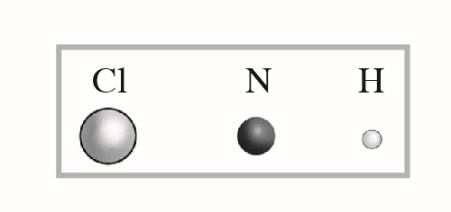 שלב ב':
המחישו בעזרת מדבקות את התהליך הכימי המתואר למעלה. היעזרו בטבלה המצורפת. 
ענו על השאלות הבאות:מה מספר אטומי החנקן במגיבים? ________מה מספר אטומי החנקן בתוצרים?____ מה מספר אטומי הכלור במגיבים? ________ מה מספר אטומי הכלור בתוצרים ?_____מה מספר אטומי המימן במגיבים? ________ מה מספר אטומי המימן בתוצרים?______       ד. מה תוכלו לומר על מספר האטומים בכל צד של המשוואה הכימית? שווה/ שונה

שאלת מיצ"ב תשע"ז 
ה. התבוננו באיורים הבאים, היעזרו במודל המדבקות וענו:
    באיזה איור מתוארים המגיבים בתהליך המתואר בנוסחה? 
                       היעזרו במקרא –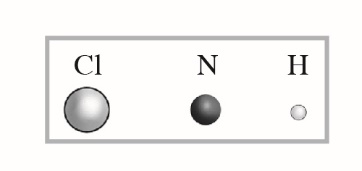 ו. מה תוכלו להסיק מפעילות זו על חוק שימור המסה בתגובות כימיות?נסחו פסקת טיעון עם הסבר מדעי. 
היעזרו במילים: מספר אטומים, מסה של התרכובות, תהליך כימי, מגיבים, תוצרים ובתבנית לכתיבת טיעון המצורפת.   טענה (קביעה או מסקנה העונה על השאלה )________________________________________________________________________________________________________________ נימוקים  (עובדות נתונים ועקרונות מדעיים התומכים בטענה) _____________________________________________________________________________________________________________________________________הצדקה  (משפט המקשר בין הטענה לנימוקים)______________________________________________________________________________________________________________________________________NH3    +     HCl              NH4Cl	מוצק	גז	גזהתוצריםהמגיביםהמגיביםנוסחה
הכימיתNH4ClHClNH3מודל האטומים בתרכובת בדבקיותNH3    +     HCl              NH4Cl	מוצק	גז	גז1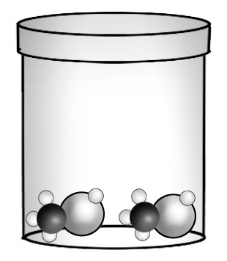 2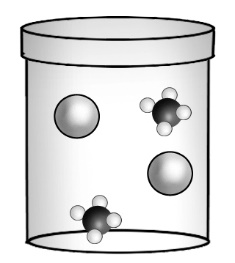 3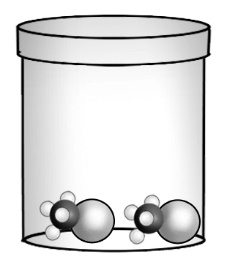 4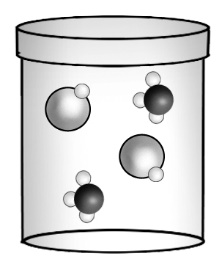 